Pomoc psychologiczno – pedagogiczna, arteterapia. (Kamil i Piotrek )31.03.2021r. środaTemat: Wielkanocne mandale – kolorowanka arteterapeutyczna.Dzień dobry!Święta wielkanocne są już tuż, tuż! Dlatego dzisiaj proponuję żebyście według własnego pomysłu ozdobili wielkanocne mandale, które pozwolą Wam się zrelaksować !!!Życzę Wam zdrowych i wesołych świąt!!!Miłej pracy!!! 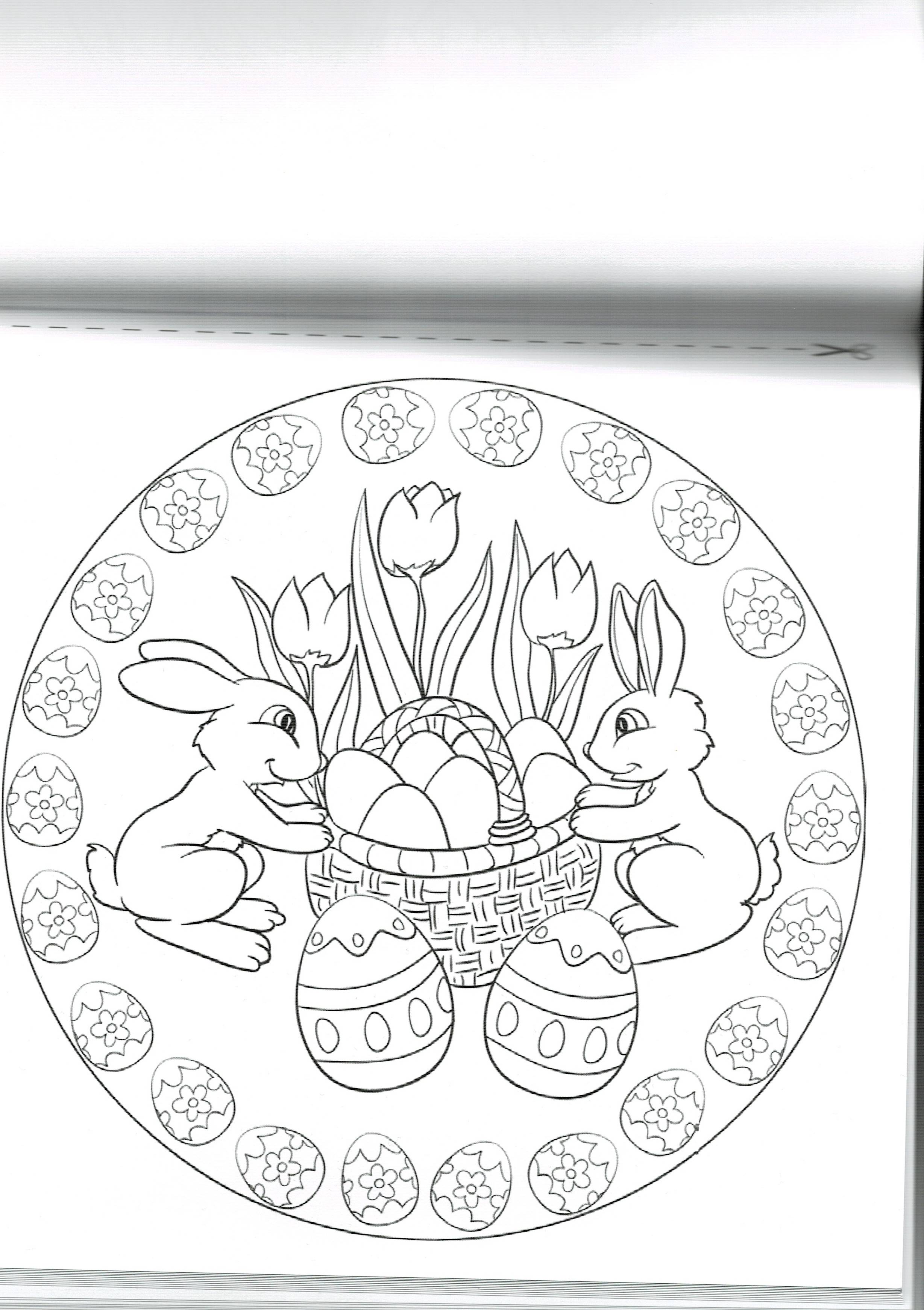 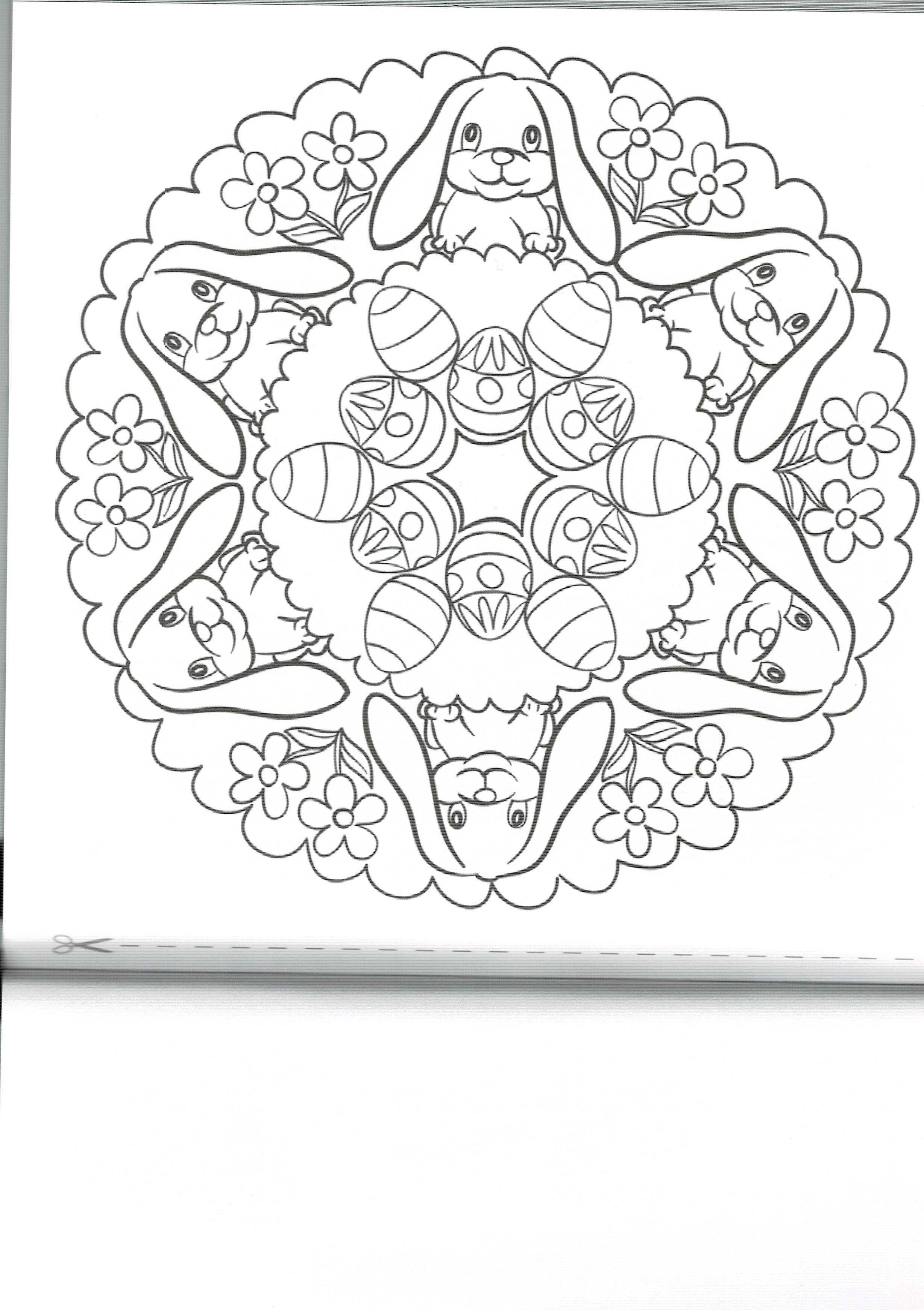 Życzę Wam miłego dnia !!!